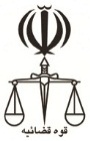 مشخصات طرفیننامنام خانوادگینام پدرسنشغل محل اقامت محل اقامتخواهانخواندهوکیل یا نماینده قانونیخواسته یا موضوع و بهای آنابطال‌عمليات اجرايي و الزام به تنظيم سند رسمي انتقال به انضمام كليه خسارات قانوني با صدر دستور توقيف عمليات اجراييابطال‌عمليات اجرايي و الزام به تنظيم سند رسمي انتقال به انضمام كليه خسارات قانوني با صدر دستور توقيف عمليات اجراييابطال‌عمليات اجرايي و الزام به تنظيم سند رسمي انتقال به انضمام كليه خسارات قانوني با صدر دستور توقيف عمليات اجراييابطال‌عمليات اجرايي و الزام به تنظيم سند رسمي انتقال به انضمام كليه خسارات قانوني با صدر دستور توقيف عمليات اجراييابطال‌عمليات اجرايي و الزام به تنظيم سند رسمي انتقال به انضمام كليه خسارات قانوني با صدر دستور توقيف عمليات اجراييابطال‌عمليات اجرايي و الزام به تنظيم سند رسمي انتقال به انضمام كليه خسارات قانوني با صدر دستور توقيف عمليات اجراييابطال‌عمليات اجرايي و الزام به تنظيم سند رسمي انتقال به انضمام كليه خسارات قانوني با صدر دستور توقيف عمليات اجراييدلایل ومنضمات دادخواست( مدارک )كپي مصدق 1ـ قرارداد مورخ      ، 2ـ دليل پرداخت ثمن ، 3ـ گواهي دفترخانه ، 4ـ استعلام ثبتي، 5ـ اجرائيه شمارة      صادره از شعبة      ادارة اجرايي ثبت "نام  شهرستان".كپي مصدق 1ـ قرارداد مورخ      ، 2ـ دليل پرداخت ثمن ، 3ـ گواهي دفترخانه ، 4ـ استعلام ثبتي، 5ـ اجرائيه شمارة      صادره از شعبة      ادارة اجرايي ثبت "نام  شهرستان".كپي مصدق 1ـ قرارداد مورخ      ، 2ـ دليل پرداخت ثمن ، 3ـ گواهي دفترخانه ، 4ـ استعلام ثبتي، 5ـ اجرائيه شمارة      صادره از شعبة      ادارة اجرايي ثبت "نام  شهرستان".كپي مصدق 1ـ قرارداد مورخ      ، 2ـ دليل پرداخت ثمن ، 3ـ گواهي دفترخانه ، 4ـ استعلام ثبتي، 5ـ اجرائيه شمارة      صادره از شعبة      ادارة اجرايي ثبت "نام  شهرستان".كپي مصدق 1ـ قرارداد مورخ      ، 2ـ دليل پرداخت ثمن ، 3ـ گواهي دفترخانه ، 4ـ استعلام ثبتي، 5ـ اجرائيه شمارة      صادره از شعبة      ادارة اجرايي ثبت "نام  شهرستان".كپي مصدق 1ـ قرارداد مورخ      ، 2ـ دليل پرداخت ثمن ، 3ـ گواهي دفترخانه ، 4ـ استعلام ثبتي، 5ـ اجرائيه شمارة      صادره از شعبة      ادارة اجرايي ثبت "نام  شهرستان".كپي مصدق 1ـ قرارداد مورخ      ، 2ـ دليل پرداخت ثمن ، 3ـ گواهي دفترخانه ، 4ـ استعلام ثبتي، 5ـ اجرائيه شمارة      صادره از شعبة      ادارة اجرايي ثبت "نام  شهرستان".شرح دادخواست                                                                                          ریاست محترم دادگاه	با سلام احتراماً به استحضار مي رساند : اينجانب‌ به نشاني مذكور برابر قرارداد مورخ      ،      دانگ       باب  آپارتمان/ خانه جزء پلاك ثبتي      /      بخش  "شماره و نام شهرستان" را از خواندة رديف اول خريداري نموده و به مبلغ       ريال از بهاي آن نيز پرداخت شده است. نظر به اينكه عليرغم ايفاد تعهداتم به عنوان خريدار ، متأسفانه خواندة رديف 1 از اجراي مفاد قرارداد امتناع نموده است فلذا اولاً پيش از حلول جلسة رسيدگي صدور دستور استعلام ثبتي و صدور گواهي توسط دفتر دادگاه جهت اخذ تأييدية حضور در دفترخانه و ثانياً حكم به تنظيم سند رسمي انتقال مورد معامله بنام اينجانب به استناد مواد 10 ، 220 الي 225 ، 228 ، 239 و 1301 قانون مدني به انضمام جميع لوازم و لواحق شرعيه و عرفيه و خسارات و هزينة دادرسي مورد استدعاست. ضمناً نظر به اينكه با وجود تحقق عقد بيع فيمابين اينجانب و خواندة رديف اول ، متأسفانه خواندة رديف دوم در قبال طلب خود از خواندة رديف اول مبادرت به تعقيب و پيگيري عمليات اجرايي نسبت به پلاك ثبتي مورد ادعاي اينجانب نموده است ابتدائاً صدور دستور توقيف فوري عمليات اجرايي به استناد مادة 5 قانون اصلاح بعضي از مواد قانون ثبت و دفاتر رسمي مصوب 1322 و نهايتاً حكم به ابطال عمليات اجرايي موضوع كلاسة اجراي شمارة      ادارة اجراي ثبت "نام  شهرستان" نيز درخواست مي‌گردد.شرح دادخواست                                                                                          ریاست محترم دادگاه	با سلام احتراماً به استحضار مي رساند : اينجانب‌ به نشاني مذكور برابر قرارداد مورخ      ،      دانگ       باب  آپارتمان/ خانه جزء پلاك ثبتي      /      بخش  "شماره و نام شهرستان" را از خواندة رديف اول خريداري نموده و به مبلغ       ريال از بهاي آن نيز پرداخت شده است. نظر به اينكه عليرغم ايفاد تعهداتم به عنوان خريدار ، متأسفانه خواندة رديف 1 از اجراي مفاد قرارداد امتناع نموده است فلذا اولاً پيش از حلول جلسة رسيدگي صدور دستور استعلام ثبتي و صدور گواهي توسط دفتر دادگاه جهت اخذ تأييدية حضور در دفترخانه و ثانياً حكم به تنظيم سند رسمي انتقال مورد معامله بنام اينجانب به استناد مواد 10 ، 220 الي 225 ، 228 ، 239 و 1301 قانون مدني به انضمام جميع لوازم و لواحق شرعيه و عرفيه و خسارات و هزينة دادرسي مورد استدعاست. ضمناً نظر به اينكه با وجود تحقق عقد بيع فيمابين اينجانب و خواندة رديف اول ، متأسفانه خواندة رديف دوم در قبال طلب خود از خواندة رديف اول مبادرت به تعقيب و پيگيري عمليات اجرايي نسبت به پلاك ثبتي مورد ادعاي اينجانب نموده است ابتدائاً صدور دستور توقيف فوري عمليات اجرايي به استناد مادة 5 قانون اصلاح بعضي از مواد قانون ثبت و دفاتر رسمي مصوب 1322 و نهايتاً حكم به ابطال عمليات اجرايي موضوع كلاسة اجراي شمارة      ادارة اجراي ثبت "نام  شهرستان" نيز درخواست مي‌گردد.شرح دادخواست                                                                                          ریاست محترم دادگاه	با سلام احتراماً به استحضار مي رساند : اينجانب‌ به نشاني مذكور برابر قرارداد مورخ      ،      دانگ       باب  آپارتمان/ خانه جزء پلاك ثبتي      /      بخش  "شماره و نام شهرستان" را از خواندة رديف اول خريداري نموده و به مبلغ       ريال از بهاي آن نيز پرداخت شده است. نظر به اينكه عليرغم ايفاد تعهداتم به عنوان خريدار ، متأسفانه خواندة رديف 1 از اجراي مفاد قرارداد امتناع نموده است فلذا اولاً پيش از حلول جلسة رسيدگي صدور دستور استعلام ثبتي و صدور گواهي توسط دفتر دادگاه جهت اخذ تأييدية حضور در دفترخانه و ثانياً حكم به تنظيم سند رسمي انتقال مورد معامله بنام اينجانب به استناد مواد 10 ، 220 الي 225 ، 228 ، 239 و 1301 قانون مدني به انضمام جميع لوازم و لواحق شرعيه و عرفيه و خسارات و هزينة دادرسي مورد استدعاست. ضمناً نظر به اينكه با وجود تحقق عقد بيع فيمابين اينجانب و خواندة رديف اول ، متأسفانه خواندة رديف دوم در قبال طلب خود از خواندة رديف اول مبادرت به تعقيب و پيگيري عمليات اجرايي نسبت به پلاك ثبتي مورد ادعاي اينجانب نموده است ابتدائاً صدور دستور توقيف فوري عمليات اجرايي به استناد مادة 5 قانون اصلاح بعضي از مواد قانون ثبت و دفاتر رسمي مصوب 1322 و نهايتاً حكم به ابطال عمليات اجرايي موضوع كلاسة اجراي شمارة      ادارة اجراي ثبت "نام  شهرستان" نيز درخواست مي‌گردد.شرح دادخواست                                                                                          ریاست محترم دادگاه	با سلام احتراماً به استحضار مي رساند : اينجانب‌ به نشاني مذكور برابر قرارداد مورخ      ،      دانگ       باب  آپارتمان/ خانه جزء پلاك ثبتي      /      بخش  "شماره و نام شهرستان" را از خواندة رديف اول خريداري نموده و به مبلغ       ريال از بهاي آن نيز پرداخت شده است. نظر به اينكه عليرغم ايفاد تعهداتم به عنوان خريدار ، متأسفانه خواندة رديف 1 از اجراي مفاد قرارداد امتناع نموده است فلذا اولاً پيش از حلول جلسة رسيدگي صدور دستور استعلام ثبتي و صدور گواهي توسط دفتر دادگاه جهت اخذ تأييدية حضور در دفترخانه و ثانياً حكم به تنظيم سند رسمي انتقال مورد معامله بنام اينجانب به استناد مواد 10 ، 220 الي 225 ، 228 ، 239 و 1301 قانون مدني به انضمام جميع لوازم و لواحق شرعيه و عرفيه و خسارات و هزينة دادرسي مورد استدعاست. ضمناً نظر به اينكه با وجود تحقق عقد بيع فيمابين اينجانب و خواندة رديف اول ، متأسفانه خواندة رديف دوم در قبال طلب خود از خواندة رديف اول مبادرت به تعقيب و پيگيري عمليات اجرايي نسبت به پلاك ثبتي مورد ادعاي اينجانب نموده است ابتدائاً صدور دستور توقيف فوري عمليات اجرايي به استناد مادة 5 قانون اصلاح بعضي از مواد قانون ثبت و دفاتر رسمي مصوب 1322 و نهايتاً حكم به ابطال عمليات اجرايي موضوع كلاسة اجراي شمارة      ادارة اجراي ثبت "نام  شهرستان" نيز درخواست مي‌گردد.شرح دادخواست                                                                                          ریاست محترم دادگاه	با سلام احتراماً به استحضار مي رساند : اينجانب‌ به نشاني مذكور برابر قرارداد مورخ      ،      دانگ       باب  آپارتمان/ خانه جزء پلاك ثبتي      /      بخش  "شماره و نام شهرستان" را از خواندة رديف اول خريداري نموده و به مبلغ       ريال از بهاي آن نيز پرداخت شده است. نظر به اينكه عليرغم ايفاد تعهداتم به عنوان خريدار ، متأسفانه خواندة رديف 1 از اجراي مفاد قرارداد امتناع نموده است فلذا اولاً پيش از حلول جلسة رسيدگي صدور دستور استعلام ثبتي و صدور گواهي توسط دفتر دادگاه جهت اخذ تأييدية حضور در دفترخانه و ثانياً حكم به تنظيم سند رسمي انتقال مورد معامله بنام اينجانب به استناد مواد 10 ، 220 الي 225 ، 228 ، 239 و 1301 قانون مدني به انضمام جميع لوازم و لواحق شرعيه و عرفيه و خسارات و هزينة دادرسي مورد استدعاست. ضمناً نظر به اينكه با وجود تحقق عقد بيع فيمابين اينجانب و خواندة رديف اول ، متأسفانه خواندة رديف دوم در قبال طلب خود از خواندة رديف اول مبادرت به تعقيب و پيگيري عمليات اجرايي نسبت به پلاك ثبتي مورد ادعاي اينجانب نموده است ابتدائاً صدور دستور توقيف فوري عمليات اجرايي به استناد مادة 5 قانون اصلاح بعضي از مواد قانون ثبت و دفاتر رسمي مصوب 1322 و نهايتاً حكم به ابطال عمليات اجرايي موضوع كلاسة اجراي شمارة      ادارة اجراي ثبت "نام  شهرستان" نيز درخواست مي‌گردد.شرح دادخواست                                                                                          ریاست محترم دادگاه	با سلام احتراماً به استحضار مي رساند : اينجانب‌ به نشاني مذكور برابر قرارداد مورخ      ،      دانگ       باب  آپارتمان/ خانه جزء پلاك ثبتي      /      بخش  "شماره و نام شهرستان" را از خواندة رديف اول خريداري نموده و به مبلغ       ريال از بهاي آن نيز پرداخت شده است. نظر به اينكه عليرغم ايفاد تعهداتم به عنوان خريدار ، متأسفانه خواندة رديف 1 از اجراي مفاد قرارداد امتناع نموده است فلذا اولاً پيش از حلول جلسة رسيدگي صدور دستور استعلام ثبتي و صدور گواهي توسط دفتر دادگاه جهت اخذ تأييدية حضور در دفترخانه و ثانياً حكم به تنظيم سند رسمي انتقال مورد معامله بنام اينجانب به استناد مواد 10 ، 220 الي 225 ، 228 ، 239 و 1301 قانون مدني به انضمام جميع لوازم و لواحق شرعيه و عرفيه و خسارات و هزينة دادرسي مورد استدعاست. ضمناً نظر به اينكه با وجود تحقق عقد بيع فيمابين اينجانب و خواندة رديف اول ، متأسفانه خواندة رديف دوم در قبال طلب خود از خواندة رديف اول مبادرت به تعقيب و پيگيري عمليات اجرايي نسبت به پلاك ثبتي مورد ادعاي اينجانب نموده است ابتدائاً صدور دستور توقيف فوري عمليات اجرايي به استناد مادة 5 قانون اصلاح بعضي از مواد قانون ثبت و دفاتر رسمي مصوب 1322 و نهايتاً حكم به ابطال عمليات اجرايي موضوع كلاسة اجراي شمارة      ادارة اجراي ثبت "نام  شهرستان" نيز درخواست مي‌گردد.شرح دادخواست                                                                                          ریاست محترم دادگاه	با سلام احتراماً به استحضار مي رساند : اينجانب‌ به نشاني مذكور برابر قرارداد مورخ      ،      دانگ       باب  آپارتمان/ خانه جزء پلاك ثبتي      /      بخش  "شماره و نام شهرستان" را از خواندة رديف اول خريداري نموده و به مبلغ       ريال از بهاي آن نيز پرداخت شده است. نظر به اينكه عليرغم ايفاد تعهداتم به عنوان خريدار ، متأسفانه خواندة رديف 1 از اجراي مفاد قرارداد امتناع نموده است فلذا اولاً پيش از حلول جلسة رسيدگي صدور دستور استعلام ثبتي و صدور گواهي توسط دفتر دادگاه جهت اخذ تأييدية حضور در دفترخانه و ثانياً حكم به تنظيم سند رسمي انتقال مورد معامله بنام اينجانب به استناد مواد 10 ، 220 الي 225 ، 228 ، 239 و 1301 قانون مدني به انضمام جميع لوازم و لواحق شرعيه و عرفيه و خسارات و هزينة دادرسي مورد استدعاست. ضمناً نظر به اينكه با وجود تحقق عقد بيع فيمابين اينجانب و خواندة رديف اول ، متأسفانه خواندة رديف دوم در قبال طلب خود از خواندة رديف اول مبادرت به تعقيب و پيگيري عمليات اجرايي نسبت به پلاك ثبتي مورد ادعاي اينجانب نموده است ابتدائاً صدور دستور توقيف فوري عمليات اجرايي به استناد مادة 5 قانون اصلاح بعضي از مواد قانون ثبت و دفاتر رسمي مصوب 1322 و نهايتاً حكم به ابطال عمليات اجرايي موضوع كلاسة اجراي شمارة      ادارة اجراي ثبت "نام  شهرستان" نيز درخواست مي‌گردد.شرح دادخواست                                                                                          ریاست محترم دادگاه	با سلام احتراماً به استحضار مي رساند : اينجانب‌ به نشاني مذكور برابر قرارداد مورخ      ،      دانگ       باب  آپارتمان/ خانه جزء پلاك ثبتي      /      بخش  "شماره و نام شهرستان" را از خواندة رديف اول خريداري نموده و به مبلغ       ريال از بهاي آن نيز پرداخت شده است. نظر به اينكه عليرغم ايفاد تعهداتم به عنوان خريدار ، متأسفانه خواندة رديف 1 از اجراي مفاد قرارداد امتناع نموده است فلذا اولاً پيش از حلول جلسة رسيدگي صدور دستور استعلام ثبتي و صدور گواهي توسط دفتر دادگاه جهت اخذ تأييدية حضور در دفترخانه و ثانياً حكم به تنظيم سند رسمي انتقال مورد معامله بنام اينجانب به استناد مواد 10 ، 220 الي 225 ، 228 ، 239 و 1301 قانون مدني به انضمام جميع لوازم و لواحق شرعيه و عرفيه و خسارات و هزينة دادرسي مورد استدعاست. ضمناً نظر به اينكه با وجود تحقق عقد بيع فيمابين اينجانب و خواندة رديف اول ، متأسفانه خواندة رديف دوم در قبال طلب خود از خواندة رديف اول مبادرت به تعقيب و پيگيري عمليات اجرايي نسبت به پلاك ثبتي مورد ادعاي اينجانب نموده است ابتدائاً صدور دستور توقيف فوري عمليات اجرايي به استناد مادة 5 قانون اصلاح بعضي از مواد قانون ثبت و دفاتر رسمي مصوب 1322 و نهايتاً حكم به ابطال عمليات اجرايي موضوع كلاسة اجراي شمارة      ادارة اجراي ثبت "نام  شهرستان" نيز درخواست مي‌گردد.                                  محل امضاء  - مهر  - اثر انگشت                                   محل امضاء  - مهر  - اثر انگشت                                   محل امضاء  - مهر  - اثر انگشت                                   محل امضاء  - مهر  - اثر انگشت                                   محل امضاء  - مهر  - اثر انگشت                                   محل امضاء  - مهر  - اثر انگشت                                   محل امضاء  - مهر  - اثر انگشت محل نقش تمبرشماره و تاریخ ثبت دادخواستشماره و تاریخ ثبت دادخواستریاست محترم شعبه  .............................................        دادگاه .......................................................................................... رسیدگی فرمائیدنام و نام خانوادگی  ارجاع  کننده ........................................................................................................................................................................                                                                   تاریخ ........................................ و امضاءریاست محترم شعبه  .............................................        دادگاه .......................................................................................... رسیدگی فرمائیدنام و نام خانوادگی  ارجاع  کننده ........................................................................................................................................................................                                                                   تاریخ ........................................ و امضاءریاست محترم شعبه  .............................................        دادگاه .......................................................................................... رسیدگی فرمائیدنام و نام خانوادگی  ارجاع  کننده ........................................................................................................................................................................                                                                   تاریخ ........................................ و امضاءریاست محترم شعبه  .............................................        دادگاه .......................................................................................... رسیدگی فرمائیدنام و نام خانوادگی  ارجاع  کننده ........................................................................................................................................................................                                                                   تاریخ ........................................ و امضاءریاست محترم شعبه  .............................................        دادگاه .......................................................................................... رسیدگی فرمائیدنام و نام خانوادگی  ارجاع  کننده ........................................................................................................................................................................                                                                   تاریخ ........................................ و امضاءمحل نقش تمبر